ОДБОЈКАШКИ САВЕЗ СРБИЈЕОДБОЈКАШКИ САВЕЗ БЕОГРАДА11000 БЕОГРАД, Булевар уметности 27tel: 26 83 713; 36 18 965office@osb.org.rs www.osb.org.rsТАКМИЧАРСКА 2020./21.ГОДИНАОПШТЕ ПРОПОЗИЦИЈЕ ИА Н Е К С  П Р О П О З И Ц И Ј АРЕГИОНАЛНЕ И БЕОГРАДСКЕ ЛИГЕ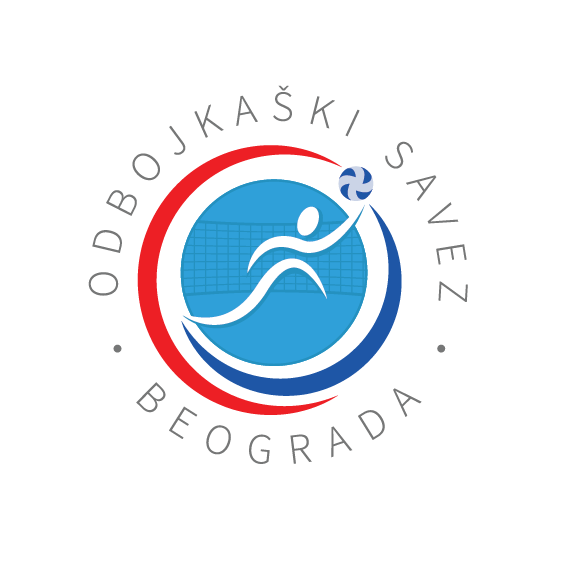 ОПШТЕ ПРОПОЗИЦИЈЕ ТАКМИЧЕЊА РЕГИОНАЛНЕИ БЕОГРАДСКЕ ЛИГЕЧлан 1.Такмичење се спроводи према одредбама Правилника о такмичењу ОСС, Правилника о регистрацији одбојкашких клубова ОСС, Правилника о регистарцији играча ОСС, међународних правила одбојкашке игре, Правилника о дисциплинској и материјалној одговорности ОСС, ових Општих Прпозиција такмичења и Анекса пропозиција такмичења. Сви учесници су у обавези да се придржавају прописаних епидемиолошких мера кризног штаба.Члан 2.На утакмицама Регионалне и Београдске лиге клуб сноси своје трошкове, а клуб-домаћин сноси трошкове службених лица. Клуб-домаћин је технички организатор утакмице и одговоран је за целокупну организацију, пре , у току утакмице и после одигране утакмице. Клуб-домаћин је у обавези да омогући улаз гледаоцима.Члан 3.Укупан број бодова који екипе освајају на једној утакмици је 3 (три).У случају резултата 3:0 или 3:1 победничка екипа осваја 3 (три) бода а поражена екипа 0 (нула) бодова.У случају резултата 3:2 победничка екипа осваја 2 (два) бода, а поражена екипа 1 (један) бод.Пласман се утврђује на основу већег броја остварених победа. У случају истог броја остварених победа , пласман одлучује већи број освојених бодова, односно бољи количник у сетовима  уколико је број бодова исти, односно бољи количник у поенима, уколико су број бодова и количник у сетовима исти.Када се утакмица региструје службеним резултатом у корист противника, клуб се аутоматски кажњава одузимањем 1 (једног) бода.Члан 4.Такмичење  Регионалне и Београдске лиге у свим фазама спроводи  Комесар такмичења Одбојкашког савеза  Београда ( у даљем тексту Комесар такмичења ).Члан 5.Клуб-домаћин је обавезан да писмено (електронском поштом) обавести Комесара такмичења и противничку екипу о термину одигравања утакмице накасније 8 дана пре одигравања утакмице.Члан 6.Утакмице се играју у салама–дворанама које су регистроване од стране органа којег одреди   Одбојкашки савез Београда.Утакмице Регионалне и Београдске лиге заказују се суботом и недељом у термину од 09:00  -  20:00 часоваУз дозволу Комесара такмичења и сагласност противничке екипе клб-домаћин може одиграти утакмицу у другом термину од прописаногЧлан 7Уколико се утакмице клубова (који учествују у званичним међународним такмичењима или Купу Србије) и-или репрезентативним селекцијама поклапају са терминима редовног кола лиге, првенствене утакмице ових клубова играју се радним даном у седмици која предходи редовном колу лиге или у термину које одреди Комесар такмичења.. На захтев клуба, Комесар такмичења може одобрити промену термина и дворане за одигравање утакмице.Члан 8.Пола сата пре почетка утакмице, терен мора бити спреман за одигравање утакмице.Први судија одлучује о способности терена на коме треба да се одигра утакмица..У случају више силе, Први судија процењује да су сметње објективне природе и доноси одлуку о времену почетка утакмице или њеном одлагању. Све промене морају бити регистроване у записнику у рубрици Примедбе.Члан 9.Клуб-домаћин обавезан је да 60 минута пре почетка утакмице судијском колегијуму стави на раполагање нормално загрејану просторију, а гостујућој екипи нормално загрејану свлачионицу са тушевима и топлом водом.Члан 10.Дужност клуба-домаћина је да:Истакне заставу републике СрбијеОрганизује редарску службу са најмање два редара са видљивим ознакамаОбезбеди две исправне и прописане лопте за одигравање утакмице – МBА 200Обезбеди исправне и прописане лопте за загревање гостујућој екипи ( једна лопта на два играча-ице )Обезбеди ручни семафор са бројевима од 0 до 50Обезбеди важећи међународни записникПостави сто и столице за службена лица на утакмициПостави клупе-столице за тренере, лекаре, физиотерапеуте, статистичаре и резервне играче/ице као и по две столице које се налазе у зони за кажњене играчицеОбезбеди судијску столицу са платформомОбезбеди званичног представника клуба који се ставља на располагање првом судији по питању организације утакмице.Члан 11.Обавеза клуба-домаћина је да:Обезбеди дежурног лекара који поседује лекарску лиценцу, са приручном апотеком за пружање прве помоћи. Дежурни лекар мора бити присутан од почетка званичног загревања и без његовог присуства не може се играти утакмица.Обавести-пријави утакмицу органима Министарства унутршњих пословаНепоштовањем наведених обавеза клуб-домаћин преузима на себе све законске последице.Члан 12.Уколико организатор није извршио све  техничке припреме, први судија ће одрдити 15 минута да се уочени пропусти отклоне.Одлука и разлози за неодигравање утакмице уносе се у записник који потписују први судија и званични оредставници обе екипе.Члан 13.Сметње изазване елементарним непогодама, оштеђење или уништење инсталација у дворани ударом грома и нестанак електричне енергије на ширем подручју, сматрају се вишом силом.Члан 14.На утакмицама Регионалне и Београдске лиге  могу наступити играчи-ице уз такмичарске легитимације, лиценцни списак и важећи лекарски преглед који треба да буде урађен на образцу М-3 ( који не може бити старији од шест месеци ). Уколико на утакмици играч-ица нема такмичарску легитимацију,  важећи лекарски преглед, дозвољава му/јој се наступ уз утврђивање идентитета , узима се Изјава представника клуба о разлогу непоседовања такмичарске легитимације, гарантовању постојања важећег лексрског прегледа, а клуб доставља на увид такмичарске легитимације, лиценцни списак и/или важећи лекарски преглед Комесару такмичења у року од 48 часова. За писање изјаве плаћа се такса. Екипа може да пријави највише 14 ( четрнаест ) играча-ица. Екипа у саставу може имати максимално два либера само ако у саставу екипе има најмање 12 ( дванаест ) играча-ица. У случају да екипа има 13 или 14 играча пријављених за утакмицу обавезно мора да има два либера у саставу.На утакмицама Регионалне и Београдске лиге могу наступити играчице са навршених 14 година старости.Члан 15.Наступ тренера и статистичара условљен је лиценцирањем од стране органа који спроводи такмичење. Уколико тренер или статистичар на утакмици немају лиценцу поступак је исти као за играче-ице. За писање изјаве плаћа се такса.Члан 16.Наступ лекара или физиотерапеута условљен је лиценцирањем од стране органа који спроводи такмичење. Основни услов за лиценцирање лекара и физиотерапеута је признавање звања према нормативним актима Медицинске комисије ОСС.Уколико лекар или физиотерапеут на утакмици немају лиценцу поступак је исти као за играче-ице. За писање изјаве плаћа се такса.Члан 17.За време трајања утакмице за записничким столом могу да седе записничар, руковалац електронског семафора ( ако исти функционише ), представник клуба-домаћина, дежурни лекар и делегат.За време трајања утакмице на клупама за резервне играче могу се налазити само у записнику пријављена лица. Играчи-ице, први и други тренер, лекар, физиотерапеут или стистичар. Укупан број чланова стручног штаба може бити 5, стим што максималан број тренера 2 а осталих чланова стручног штаба по 1. Услов за нступ статистичара је на утакмици је присуство бар једног тренера.Члан 18.Играчи-ице морају да имају једнобразну опрему изузев либера, са исправном нумерацијом дресова. Бројеви на дресовима могу да буду од 1 до 99. Гостујућа екипа, изузев либера, је обавезна да наступи у дресовима чија је основна боја различита од основне боје дресова домаће екипе.Члан 19.За сваку утакмицу првог, другог судију и записничара одрђује Врховни судија Београдских одбојкашких судија ( у даљем тексту Врховни судија ) уз поштовање договорених принципа.Сваки клуб који изрази жељу да му највише двоје судија не буду делегирани, обавезан је да поднесе писмени захтев, са образложењем,  Комесару такмичења 15 дана пре почетка такмичења. Комесар такмичења доноси, након разматрања захтева, коначне одлуке и писменим путем обавештава клубое и БОС.Члан 20.Судије су обавезне да се пријаве домаћину у дворани у којој се игра утакмица најкасније 60 минута пре заказаног почетка утакмице, а у комлетној судијској униформи представницима клубова најкасније 30 минута пре заказаног почетка утакмице.Уколико се делегирани први судија не појави на утакмици замениће га други судија. Другог судију може заменити судија одговарајућег ранга присутан у дворани и то само уз обострану сагласност клубова која се констатује потписом оба капитена у записник пре почетка утакмице.Члан 21.Уколико на утакмицу не дође ни један од делегираних судија могу их заменити судије одговарајућег ранга приустне у дворани и то само уз обострану сагласност клубова која се констатује пре почетка утакмице потписом оба капитена у запинику.Уколико не постоји сагласност клубова или нема могућности за замену судија биће одређен нови термин за одигравање утакмице.Члан 22.За организацију и одигравање утакмица спороводи се Протокол  ОСБ за одбојкашке утакмице.Члан 23.После завршетка утакмице капитени су обавезни да потпишу записник.Записник се води у три примерка, од којих се оригинал доставља Комесару такмичења, а по једну копију преузимају представници екипа. Уколико капитен екипе не жели да потпише записник, први судија ће то регистровати у записнику у рубрици ПРИМЕДБЕ.Члан 24.На утакмицу и резултат утакмице, повреду Пропозиција такмичења и Међународних правила игре допуштена је жалба.Жалба мора бити најављена у записнику са одигране утакмицеи образложена основним мотивима, одмах по завршетку утакмице, пре потписивања записника.Члан 25.Писмено образложење Жалбе и потврду о уплати таксе морају се послати Комесару такмичења најкасније 48 часова по одиграној утакмици. Уколико клуб одустане од  предходно најављене жалбе, дужан је да о томе писмено извести Комесара такмичења у року од 24 часа по одиграној утакмици.Жалба која не испуњава наведене услове неће се узимати у поступак и одбациће се из формалних разлога.Члан 26Најава Жалби, које се односе на право наступа члана екипе, неисправност терена, температуру ваздуха или светло, подноси се пре почетка утакмице.Члан 27.Комесар такмичења доноси Решење о Жалби најкасније 5 дана од дана пријема жалбе.Члан 28.На решење Комесара такмичења може се уложити Жалба другостепеном органу у року од 8 дана од пријема решења. Жалба другостепеном органу одлаже извршење казне, осим у случају суспензије.Члан 29.Званичним лицима на утакмици припада такса за обављену дужност као и путни трошкови за путовање у одласку и повратку до места сталног боравка, ове се односи и на утакмице које су из било ког разлога  прекинуте.Уколико се утакмица не одигра службеним лицима припада 50% од прописане таксе и путни трошкови из овог члана.Службена лица су дужна да приликом доласка на утакмицу користе најкраћу релацију за путовање. Признају се путни трошкови за коришћење аутобуса.Члан 30.Најкасније пола сата пре почетка  утакмице, клуб-домаћин је обавезан да изврши исплату судијских такси и путних трошкова службеним лицима на утакмици. Уколико те трансакције обавља преко жиро-рачуна у обавези је да то урати најкасније 3 дана уочи утакмице.Клуб који то не учини подлеже аутоматској суспензији и санкцијама које изриче Комесар такмичења. У том случају службена лица су обавезна да обаве своју дужност на утакмици, а Комесар такмичења је у обавези да првог радног дана измири новчана потраживања према службеним лицима.Члан 31.Комесар такмичења спроводи поступак, изриче суспензије, мандатне казне и казне за прекршаје у такмичењу и повреде одредаба Пропозиицја такмичења.Неизвршавање финасијски обавеза и уплата мандатних казни у прописаном року повлачи са собом аутоматску суспензију.Члан 32.Прекршаји учињени против одредаба Правилника о такмичењу и осталих прописа и правилника ОСС, који нису обухваћени овим Општим Пропозицијама такмичења подлежу дисциплинској одговорности  према Правилнику о дисциплинској и материјалној одговорности ОСС.Комесар такмичења прикупља потребне доказе и подноси Пријаву за покретање поступка, а поступак води Дисциплински судија.Члан 33.Учесник такмичења, одстрањен до краја утакмице аутоматски је суспендован и кажњава се забраном наступа на првој наредној званичној утакмици.Члан 34.Клуб који из неоправданих разлога не наступи на 3 утакмице искључује се из даљег такмичења.Члан 35.Одредбе Правилника о такмичењу ОСС, Правилника о регистрацији одбојкашких клубова ОСС, Правилника о регистрацији играча ОСС, Правилника о дисциплинској и материјалној одговорности ОСС и осталих нормативних аката  и одлука ОСС, примењиваће се код свих питања која нису регулисана овим Пропозицијама.Члан 36.Тумачење ових Општих пропозиција Регионалне и Београдске лиге даје Комесар такмичења.Члан 37.Пропозиције такмичења лига млађих категорија чине:Опште Пропозиције такмичења Регионалне и Београдске лигеАнекс Пропозиција такмичења Регионалне и Београдске лигеЧлан  38.Ове Опште Пропозиције  такмичења Регионалне и Београдске лиге ступају на снагу даном њиховог доношења.Октобар 2020                                                                             ОДБОЈКАШКИ САВЕЗ БЕОГРАДА                                                                                                                       КОМЕСАР ТАКМИЧЕЊААНЕКС ПРОПОЗИЦИЈА ТАКМИЧЕЊАРЕГИОНАЛНЕ И БЕОГРАДСКЕ ЛИГЕЧлан 1У Регионалној лиги такмиче се 8 екипа које играју по двокружном систему .Победник Регионалне лиге учествује на квалификацијоном турниру за попуну друге лиге.Такмичарски бројевиЦрњанскиОбилићБлок аутКолубараАсИмлекЖелезничарМладеновацУ Београдској лиги такмичи се 12 екипа, подељених у две групе. Екипе се у групама такмиче по двокружном систему. Након завршетка такмичења по групама екипе, две првопласиране,  играју полуфиналне мечеве и утакмице за пласман, а екипе пласиране од трећег места утакмице за пласман. У полуфиналним и финалним утакмицама првопласиране екипе имају предност домаћег терена, а у случају да обе првопласиране екипе играју финале домаћин утакмице ће бити одређен жребом. Грва група  Такмичарски бројевиЖелезник 2012Визура ПионирДунавНови БеоградТЕНТ 3Друга групаТакмичарски бројевиВизурине ајкулице21. мајМладостОбреновацVolleylandСПАСТри првопласиране екипе Београдске лиге следеће такмичарске сезоне постају чланови Регионалне лигеЧлан 2.Клуб који преда утакмицу без борбе, или се утакмице не одигра његовом кривицом, обавезан је да уплати ОС Београдa износ од 10.000,00 динара.Кажњени клуб је у обавези да цео износ уплати до наредног кола, у противном, утакмицу наредног кола и све друге до извршења обавезе губе службеним резултатом.У случају одустајања од такмичења ( и кад уплати пријавнину ), клуб је обавезаn да уплати Одбојкашком савезу Београда износ од 60.000,00 динара.Члан 3.Санкције за судије, као и за све учеснике такмичења доноси Комесра такмичења ОС Београда.Члан 4.Санкције за учињене пркршаје:а)   Неблаговремена пријава утакмице  -  2.000,00 динб)   Недостављање тражених изјава, докумената, потврда, уплата такси  и жалби  -  1.000,00 дин.в)   Неизвршавање финансиских обавеза  -  1.000,00 динг)   Непотписивање записника, писање неумесних примедби у записник,  одустајање од жалбе без предходне најаве – 2.000,00 дин.д)   Непрописна опрема играча, непрописно обележен терен за игру  -  2.000,00 дин.ђ)   пропусти судија  -  2.000,00  -  8.000,00 дин.ж)  неоправдано кашњење почетка утакмице, неоправдано кашњење доласка на утакмицу, самовољна промена термина утакмице и сале  -  20.000,00 дин. з)    ометање рада судија и записничког стола од стране чланова екипе  -  3.000,00 – 10.000,00 дин. и)    бацање меких предмета на терен  -  5.000,00 дин.ј)    бацање тврдих предмета на терен  -  15.000,00 дин.к)   у тежим случајевима неспортског понашања  -  вређање чланова екипе или службених лица следи забрана неиграња на свом терену, или играња без публике  2 – 5 утакмица, уз новчану казну  -  20.000,00 дин.  л)  за улазак гледалаца на терен и извршен напад на играче и чланове стручног штаба или службених лица изриче се казна забрана играња на свом терену  2 – 5 утакмица, и новчана казна  -  30.000,00 дин.  љ)    за виновнике прекида утакмице – новчана казна клубу  -  30.000,00 дин.м)    неспортско понашање учесника такмичењаЦрвени картон    2.000,00 дин.Искључење           3.000,00 дин.Одстрањење        5.000,00 дин.Против одстрањеног члана покреће се дисциплински поступак и аутоматски је суспендован. Први судија узима изјаву, у писменој форми, од одстрањеног члана екипе о учињеном прекршају. Изјаву доставља Комесару такмичења заједно са записником.Уколико одстрањени члан екипе не жели да да изјаву обавезан је изјаву достави првог радног дана канцеларији ОС Београда.н)   против учесника такмичења за неспортско понашањеи покушај напада и претњу играчима-ицама, члановима стручног штаба и службеним лицима изриче се забрана наступа на утакмицама свих категорија и новчана казна  -  10.000,00 – 15.000,00 дин.Против виновника се покреће дисциплински поступак.о)   за учеснике међусобног обрачуна до два месеца забране наступа на утакмицама свих категорија и новчана казна  -  10.000,00 – 20.000,00 дин.Виновнику међусобног обрачуна изриче се казна забране наступа на свим утакмицама у времену од  6 – 12 месеци и новчана казна  -  20.000,00 – 30.000,00 дин.Новчане казне за све чланове клуба измирује клуб.п)  неизвршавање обавеза по одлуци Комесара такмичења ( за исти прекршај ) повлачи новчане казнепрви пут     2.000,00 диндруги пут   3.000,00 динтрећи пут   5.000,00 дин.р)  Судијска таксе:Регионална лига   -   4.400,00  (2.000,00 + 2.000,00 +400,00)  дин.Београдска лига   -   3.600,00  (1.600,00 + 1.600,00 + 400,00) дин. с) Такса за писање изјаве – 500 динЧлан 5.Такса на жалбу првостепеном органу износи 10.000,00 динара а другостепеном органу 20.000,00 динараЧлан 6.Клуб који не добије од противничке екипе информацију о термину утакмице 8 дана пре почетка утакмице обавезан је да се преко Комесара такмичења или канцеларије ОС Београда информише о распореду одигравања утакмице, у притивном сноси последице које настану због пропуста у информисању.Клуб који неблаговремено ( у року краћем од 15 дана ) пријављује термин одигравања утакмице, дужан је да достави термин утакмице најкасније 8 дана пре почетка утакмице путем факса или електронском поштом: гостујућој екипи, канцеларији ОС Београда – Комесару такмичења. За овај пропуст предвиђена је новчана казна  -  2.000,00 дин.Клубови који траже померање термина већ заказане утакмице морају у писаној форми да доставе захтев Комесару такмичења, а противничка екипа, такође у писаној форми, мора доставити сагласност за померање већ заказане утакмице. За овакве случајеве предвиђена је новчана казна  -  2.000,00 дин.  Клуб може тражити одлагање утакмице од Комесара такмичења у случају болести више од 50% лиценцираних играчица, уз писмени доказ који је оверен од стране спортског лекара.Члан 7.Билтен и све информације о пријави и промени термина одигравања утакмица и сл. , клубови ће моћи да виде на интернет adresi www.osb.org.rsЧлан 8.Такмичење у Регионалној и Београдској лиги  почиње према распопреду такмичења Одбојкашког савеза  Београда за такмичарску 2020/2021 годину.Октобар 2020 г.                                                      ОДБОЈКАШКИ САВЕЗ БЕОГРАДА                                                                                    	    		         КОМЕСАР ТАКМИЧЕЊА